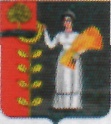 П О С Т А Н О В Л Е Н И ЕАДМИНИСТРАЦИИ СЕЛЬСКОГО ПОСЕЛЕНИЯ БОГОРОДИЦКИЙ СЕЛЬСОВЕТДОБРИНСКОГО МУНИЦИПАЛЬНОГО РАЙОНА ЛИПЕЦКОЙ ОБЛАСТИж.д.ст.Плавица «05» сентября 2015 г.                                                                    № 88Об утверждении Порядка формирования,ведения и утверждения ведомственногоперечня муниципальных услуг и работ, оказываемых и выполняемых муниципальными учреждениями сельского поселения Богородицкий сельсоветВ соответствии со статьей 69.2 Бюджетного кодекса Российской Федерации, постановлением Правительства Российской Федерации от 26 февраля 2014 года N 151 "О формировании и ведении базовых (отраслевых) перечней государственных и муниципальных услуг и работ, формировании, ведении и утверждении ведомственных перечней государственных услуг и работ, оказываемых и выполняемых федеральными государственными учреждениями, и об общих требованиях к формированию, ведению и утверждению ведомственных перечней государственных (муниципальных) услуг и работ, оказываемых и выполняемых государственными учреждениями субъектов Российской Федерации (муниципальными учреждениями)" администрация сельского поселения Богородицкий сельсовет                                                             ПОСТАНОВЛЯЕТ:1. Утвердить Порядок формирования, ведения и утверждения ведомственного перечня муниципальных услуг и работ, оказываемых и выполняемых муниципальными учреждениями сельского поселения Богородицкий сельсовет, согласно приложению.2. Муниципальным автономным учреждениям, созданных на базе имущества, находящегося в муниципальной собственности администрации сельского поселения Богородицкий сельсовет, в срок до 20 сентября 2015 года привести ведомственные перечни муниципальных услуг и работ, оказываемых (выполняемых) находящимися в ведении сельского поселения муниципальными автономными  учреждениями, в соответствие с настоящим постановлением;3.Назначить ответственным за формирование и ведение ведомственных перечней муниципальных услуг и работ в информационной системе, доступ к которой осуществляется через единый портал бюджетной системы Российской Федерации (www.budget.gov.ru) в информационно-телекоммуникационной сети "Интернет", а также на их размещение на официальном сайте в информационно-телекоммуникационной сети "Интернет" по размещению информации о государственных и муниципальных учреждениях (www.bus.gov.ru) в порядке, установленном Министерством финансов Российской Федерации специалиста Нефедову Наталию Сергеевну.Глава администрации сельского поселенияБогородицкий сельсовет                                                  	А.И.Овчинников                                                                                                             Приложение                                                             к постановлению администрации сельского        поселения Богородицкий сельсовет "Об утверждении                                                                    Порядка формирования, ведения и утверждения                                                                   ведомственных перечней муниципальных                                                               услуг и работ, оказываемых и выполняемых                                                                          муниципальными учреждениями сельского        поселения"«_05_»_сентября_2015 г. № 88ПОРЯДОКФОРМИРОВАНИЯ, ВЕДЕНИЯ И УТВЕРЖДЕНИЯ ВЕДОМСТВЕННОГО ПЕРЕЧНЯМУНИЦИПАЛЬНЫХ УСЛУГ И РАБОТ, ОКАЗЫВАЕМЫХ И ВЫПОЛНЯЕМЫХМУНИЦИПАЛЬНЫМИ УЧРЕЖДЕНИЯМИ СЕЛЬСКОГО ПОСЕЛЕНИЯ БОГОРОДИЦКИЙ СЕЛЬСОВЕТ1. Настоящий Порядок устанавливает механизм формирования, ведения и утверждения ведомственных перечней муниципальных услуг и работ в целях составления муниципальных заданий на оказание муниципальных услуг и выполнение работ, оказываемых и выполняемых муниципальными учреждениями сельского поселения (далее - ведомственные перечни муниципальных услуг и работ).2. Ведомственные перечни муниципальных услуг и работ формируются и ведутся в соответствии с базовыми (отраслевыми) перечнями государственных и муниципальных услуг и работ, утвержденными федеральными органами исполнительной власти, осуществляющими функции по выработке государственной политики и нормативно-правовому регулированию в установленных сферах деятельности.3. Ведомственные перечни муниципальных услуг и работ формируются, ведутся и утверждаются администрацией сельского поселения Богородицкий сельсовет, осуществляющей функции и полномочия учредителя муниципальных казенных, бюджетных или автономных учреждений, созданных на базе имущества, находящегося в собственности сельского поселения (далее - органы, осуществляющие полномочия учредителя).4. В ведомственные перечни муниципальных услуг и работ включается в отношении каждой муниципальной услуги или работы следующая информация:1) наименование муниципальной услуги или работы с указанием кодов Общероссийского классификатора видов экономической деятельности, которым соответствует муниципальная услуга или работа;2) наименование органа, осуществляющего полномочия учредителя;3) код органа, осуществляющего полномочия учредителя, в соответствии с реестром участников бюджетного процесса, а также отдельных юридических лиц, не являющихся участниками бюджетного процесса, формирование и ведение которого осуществляется в порядке, устанавливаемом Министерством финансов Российской Федерации (далее - реестр участников бюджетного процесса);4) наименования   муниципальных учреждений сельского поселения и их коды в соответствии с реестром участников бюджетного процесса, а также отдельных юридических лиц, не являющихся участниками бюджетного процесса, формирование и ведение которого осуществляется в порядке, устанавливаемом Министерством финансов Российской Федерации;5) содержание  муниципальной услуги или работы;6) условия (формы) оказания муниципальной услуги или выполнения работы;7) вид деятельности  муниципального учреждения сельского поселения;8) категории потребителей муниципальной услуги или работы;9) наименования показателей, характеризующих качество и (или) объем муниципальной услуги (выполняемой работы);10) указание на бесплатность или платность муниципальной услуги или работы;11) реквизиты нормативных правовых актов, являющихся основанием для включения муниципальной услуги или работы в ведомственный перечень муниципальных услуг и работ или внесения изменений в ведомственный перечень муниципальных услуг и работ, а также электронные копии таких нормативных правовых актов.5. Информация, сформированная по каждой муниципальной услуге или работе в соответствии с пунктом 4 настоящего Порядка, образует реестровую запись.Каждой реестровой записи присваивается уникальный номер.6. Порядок формирования информации и документов для включения в реестровую запись, формирования (изменения) реестровой записи и структура уникального номера реестровой записи должны соответствовать правилам, устанавливаемым Министерством финансов Российской Федерации.7. Реестровые записи подписываются усиленной квалифицированной электронной подписью лица, уполномоченного в установленном порядке действовать от имени органа, осуществляющего полномочия учредителя.8. Ведомственные перечни муниципальных услуг и работ формируются и ведутся в информационной системе, доступ к которой осуществляется через единый портал бюджетной системы Российской Федерации (www.budget.gov.ru) в информационно-телекоммуникационной сети "Интернет".Ведомственные перечни муниципальных услуг и работ также размещаются на официальном сайте в информационно-телекоммуникационной сети "Интернет" по размещению информации о государственных и муниципальных учреждениях (www.bus.gov.ru) в порядке, установленном Министерством финансов Российской Федерации.